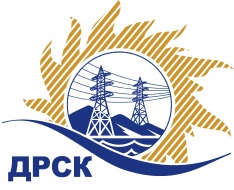 Акционерное Общество«Дальневосточная распределительная сетевая  компания»   (АО «ДРСК»)Протокол № 146/МР-ВП Закупочной комиссии о признании открытого запроса цен на поставку  «Пиломатериалы» закупка 122  несостоявшимсяООС № 3150307985СПОСОБ И ПРЕДМЕТ ЗАКУПКИ: Открытый запрос цен  на поставку продукции «Пиломатериалы» закупка 122  ПРИСУТСТВОВАЛИ: Члены постоянно действующей Закупочной комиссии АО «ДРСК» 2 уровняВОПРОСЫ, ВЫНОСИМЫЕ НА РАССМОТРЕНИЕ ЗАКУПОЧНОЙ КОМИССИИ: О рассмотрении результатов оценки заявок Участников.О признании запроса цен несостоявшимсяРЕШИЛИ:По вопросу № 1Признать объем полученной информации достаточным для принятия решения.Принять цены, полученные на процедуре вскрытия конвертов с заявками участников запроса цен.По вопросу № 2Признать открытый запрос цен на поставку «Пиломатериалы» несостоявшимся на основании п. 7.8.8.2.   Положения о закупке продукции для нужд АО «ДРСК», так как было подано менее двух предложений.Ирдуганова И.Н.397-147irduganova-in@drsk.ruг. Благовещенск« 29 » декабря  2015№Наименование Участника закупки и его адресЦена заявки на участие в закупке без НДС, руб.1ООО "СтройРесурс" (690910, Приморский край, г. Владивосток, пгт Трудовое, ул. Пшеницына, д4а) Цена: 1 198 158,00 руб. (цена без НДС: 1 015 388,14 руб.)Ответственный секретарь Закупочной комиссии:Елисеева М.Г.  _____________________________